Závazná přihláška na „Školu nanečisto online“.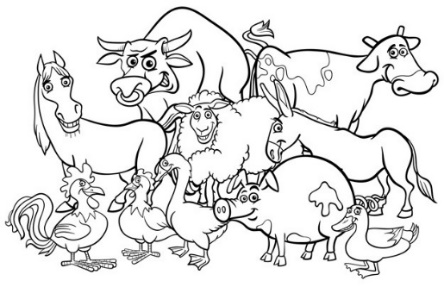 Kdy: čtvrtek 18.3.2021  v 15:00Máme zájem o přípravnou třídu. ANO / NEPodpis: ……………………………………………………………………………………………...ODEVZDEJTE DO ZŠ VALAŠSKÉ KLOBOUKY NEJPOZDĚJI 4.3.2021.DítěDítěJméno a příjmeníDatum narozeníBydlištěŠkolka + odděleníZákonný zástupceZákonný zástupceJméno a příjmeníTelefonEmail